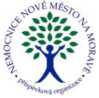 Objednávka č. 0596/2023/TO
(vydaná)Způsob dodání:Předmět: Oprava analyzátoru Cobas Liat Emergency1 ks Analyzátor Cobas Liat, v.č. 19301, id.č. XXXX nefunguje čtečka čárových kódů123 139,64 Kč bez DPH, 148 998,96 Kč s DPHXXXX■Tel.: XXXXMobil: XXXXFax.: XXXXE-mail: XXXXDodavatel potvrzením objednávky výslovně souhlasí se zveřejněním celého textu této objednávky a cenové nabídky dodavatele (přesahuje-li částku50.000,- Kč bez DPH) v informačním systému veřejné správy - Registru smluv dle z.č. 340/2015 Sb. Smluvní strany se dohodly, že zákonnou povinnost dle § 5 odst. 2 zákona o registru smluv splní objednatel.N09PSObjednavka_RPTEXT0229.02.2024 7:39:49Strana:1/1Objednatel:Nemocnice Nové Město na Moravě, příspěvková organizaceŽďárská 610592 31 Nové Město na MoravěIČO: 00842001DIČ:CZ00842001Dodavatel:ROCHE s.r.o.Karlín, Sokolovská 685/136f186 00 PrahaIČO: 49617052DIČ: CZ49617052Datum vystavení objednávky:Datum dodání:01.12.2023Místo dodání:Nemocnice Nové Město na Moravě, příspěvková organizace